HODONICKÁ POUŤ14. května 2022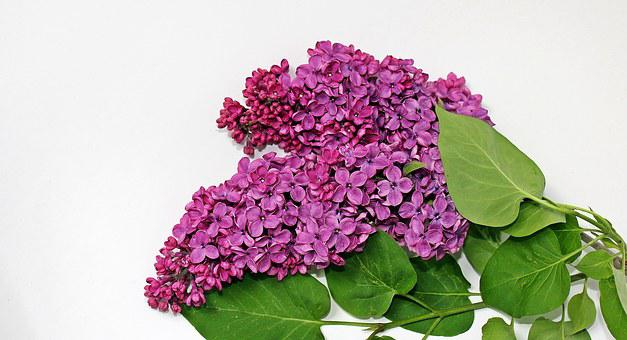 15:00 Raut v klubovně16:00 Vítání občánků      v kapličceK tanci a poslechu hraje Hartmanická muzika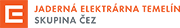 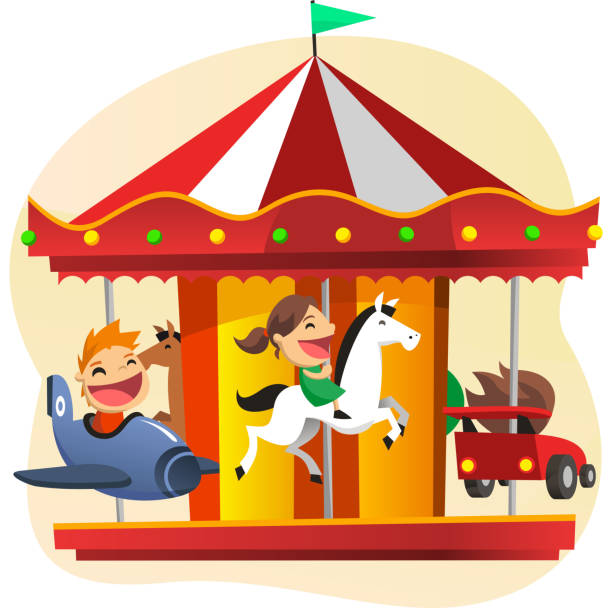 